BijlagenkoptelefoonTitelsWereldrecordpogingMeeste piercings, hoeveel? (6005)Oplossen rubik's kubus (in sec). (5.55 sec)Hotdogs eten in 10 minuten. (69)Snelste 100 m horden met zwemvliezen aan. (14.82sec)Ballonnen opblazen met neus in 3min. (23)Meest houten toiletbrillen gebroken met hoofd in 1 minuut. (46)Meeste t-shirts tegelijk aan hebben. (121)Kokosnoten openbreken met tanden in 1 minuut. (3)langste oorhaar. (10.2cm)Meest flesjes openen met hoofd. (26)Wie is het	VragenDeze persoon heeft een restaurant genaamd: Het Hof van ClévePeter GoosensDeze persoon is de zanger van de muziekgroep U2BonoDeze persoon is de jongere broer van Mathias CoppensStaf CoppensWie is bezig aan haar achtste jaar als Ketnet wraperSien WynantsDeze persoon was de eerste vrouwelijke minister van BelgiëLegot De RiemaeckerDeze persoon had in 1989 een zomerhid met zijn Singel ‘Anne’ClouseauWie is het jongere broertje van prins GabriëlEmanuelleDeze persoon deed in 1991 voor het eerst mee aan een Grand PrixMichael SchoemacherWie presenteert de ochtendshow op Studio BrusselMichelle CuvelierFoto’s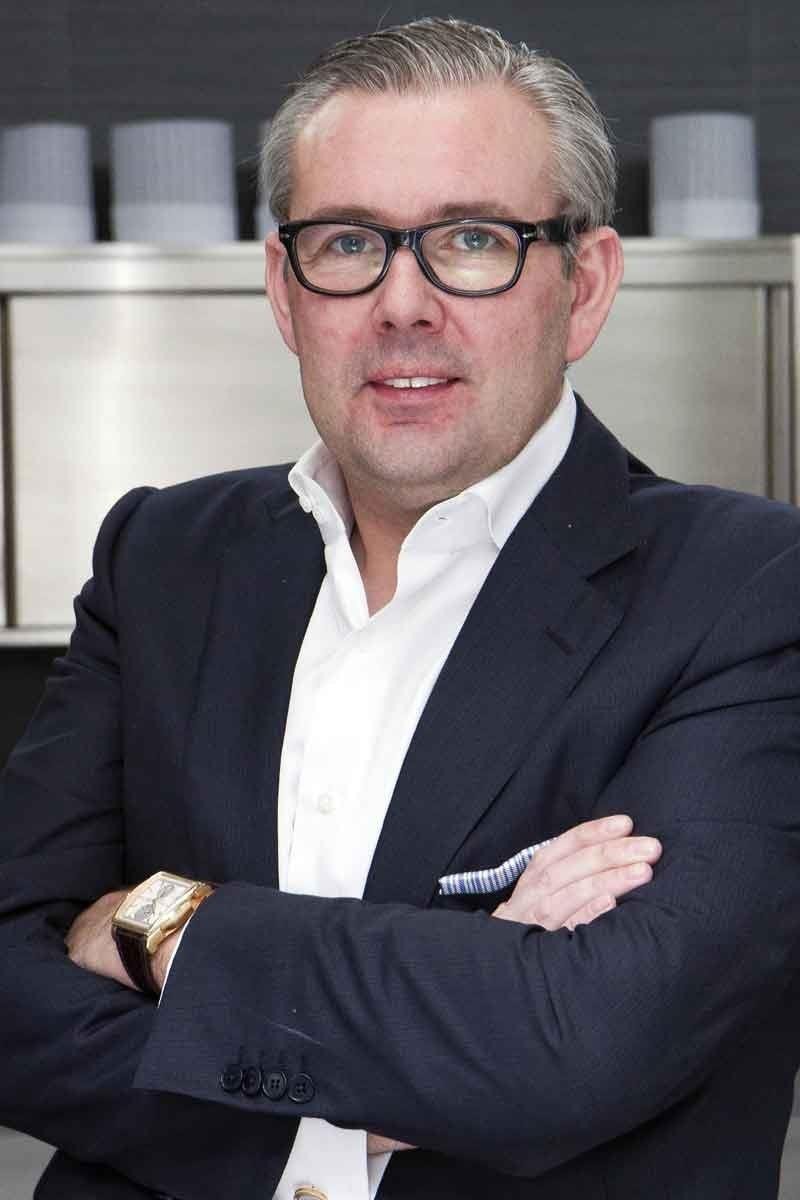 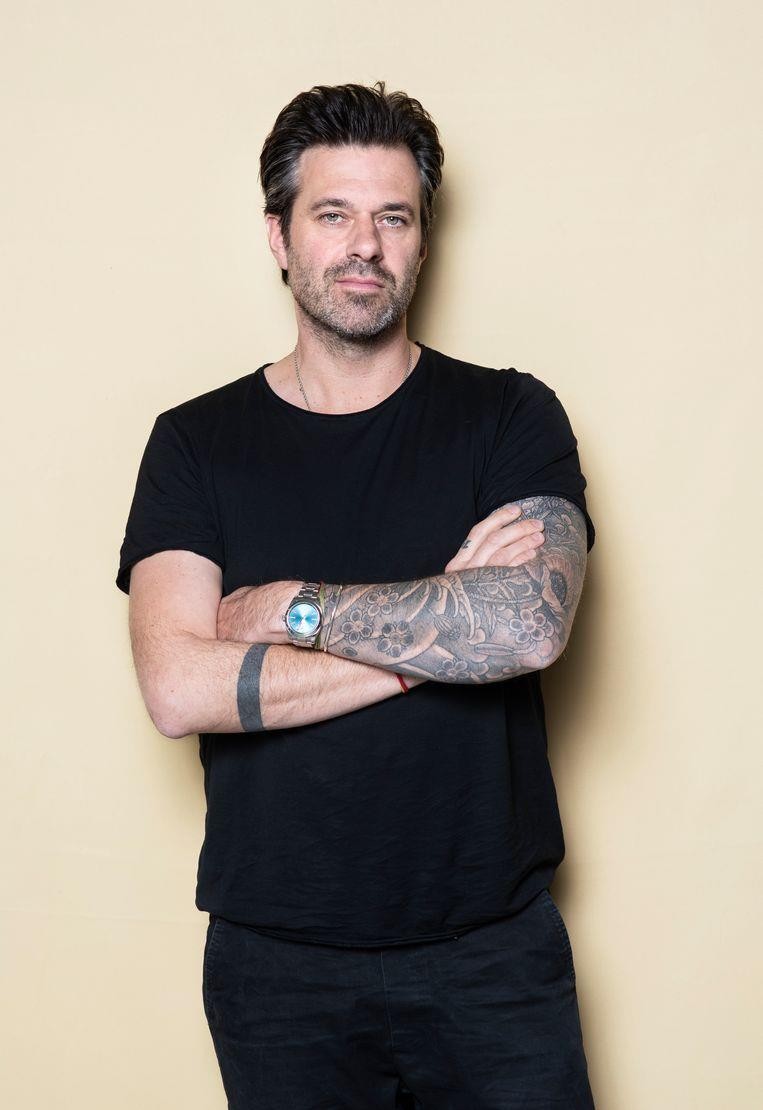 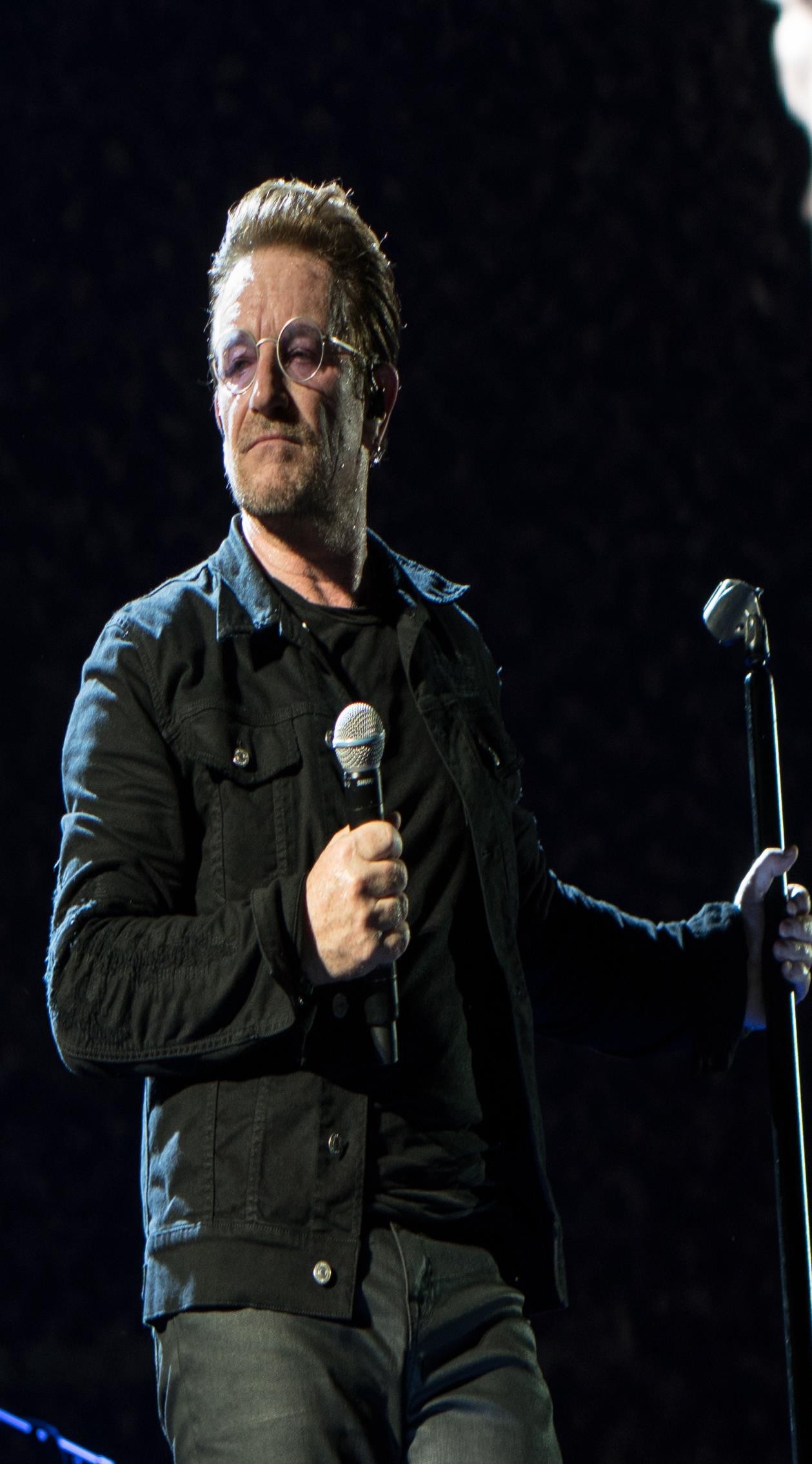 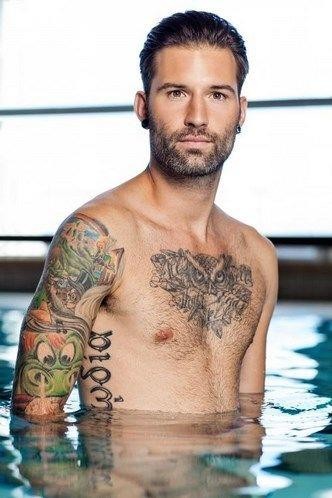 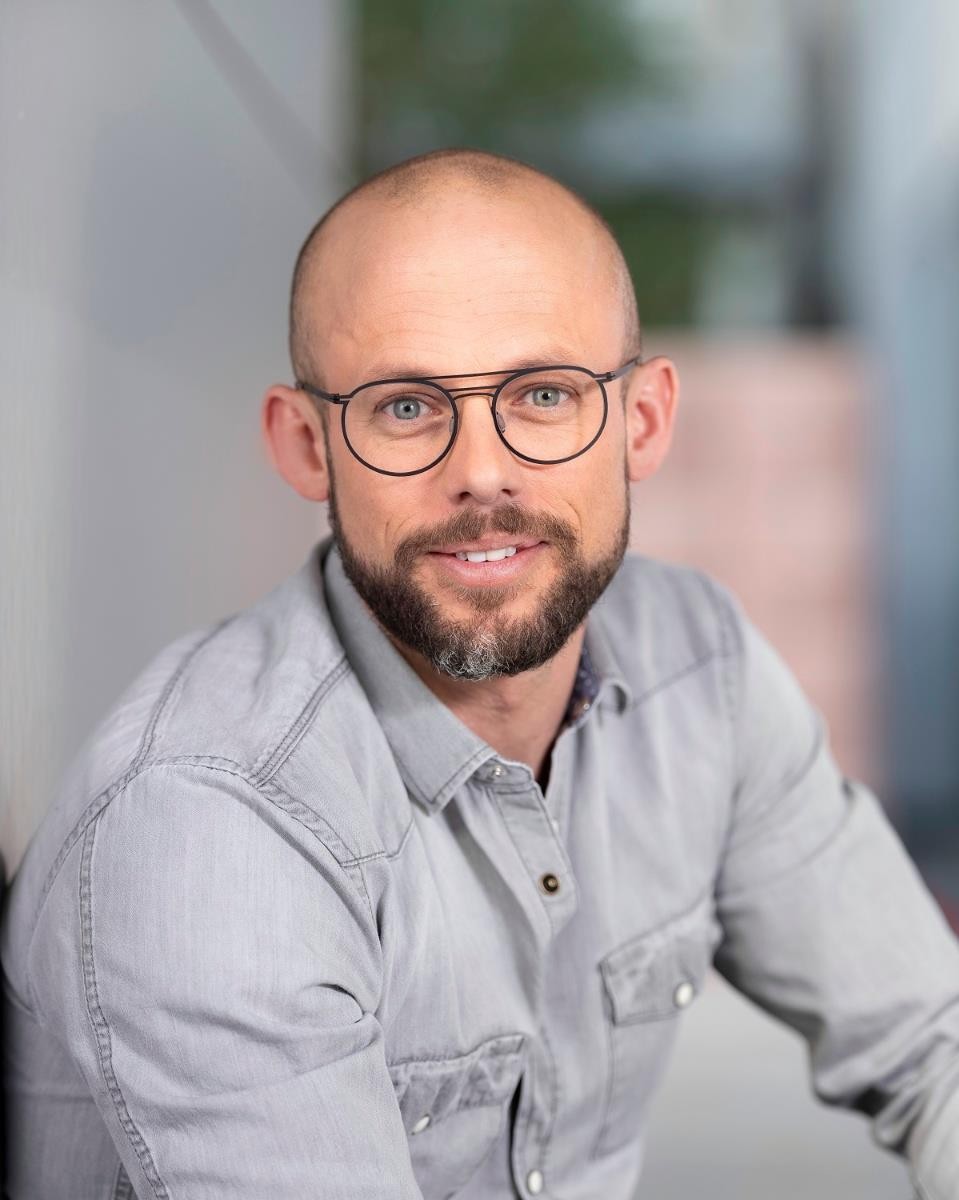 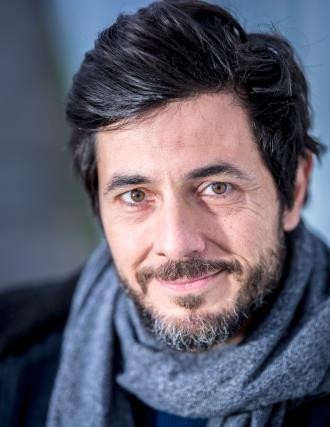 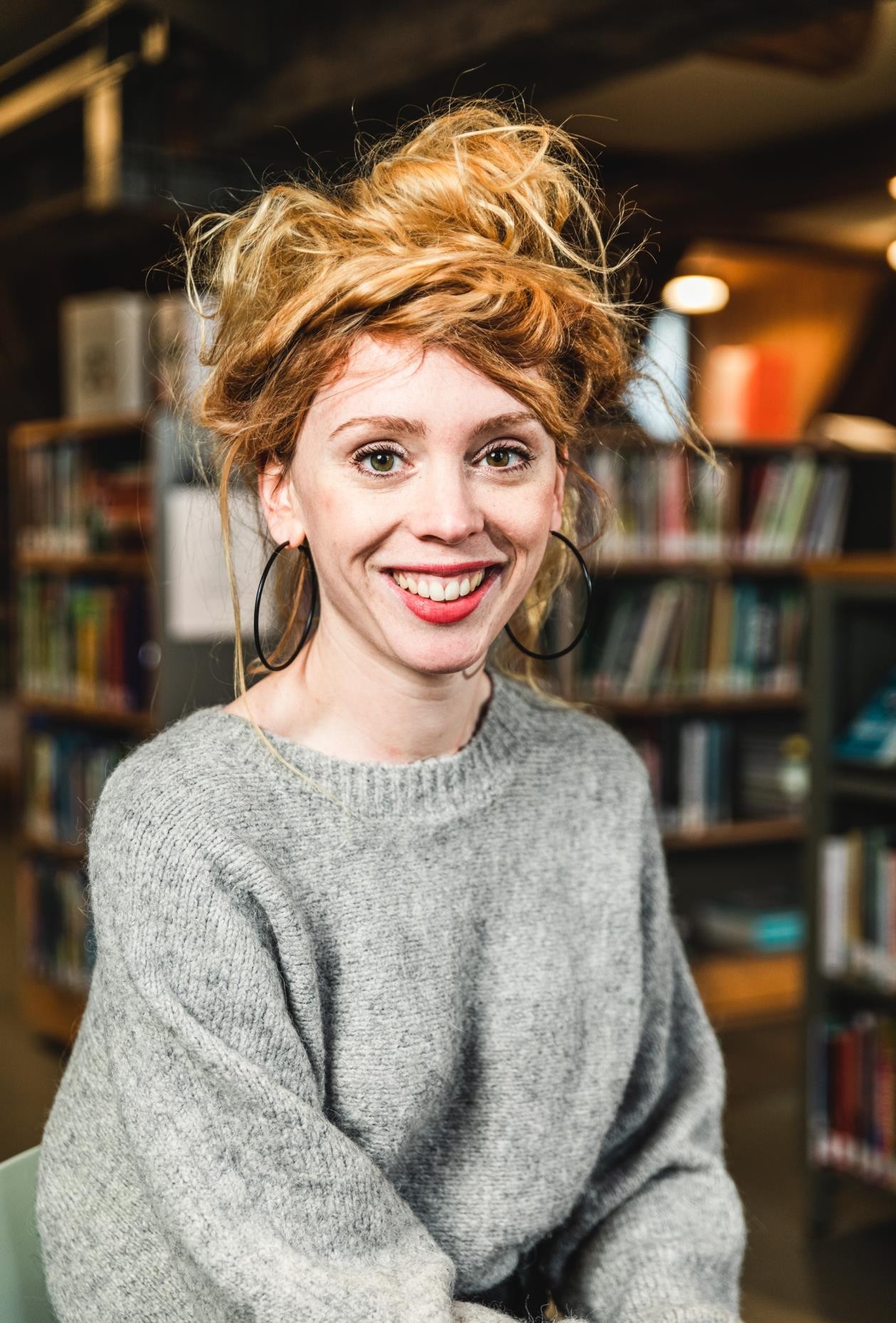 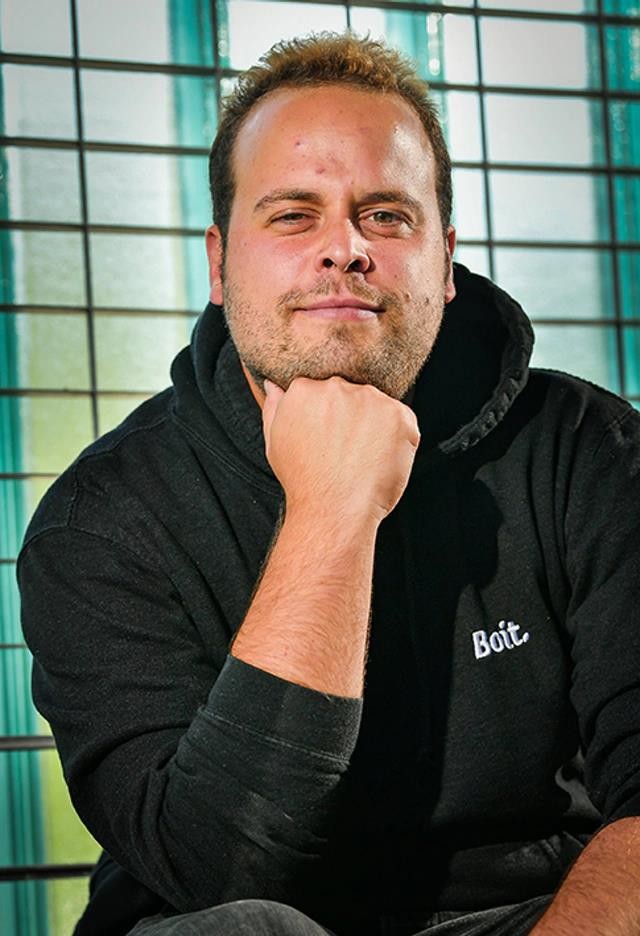 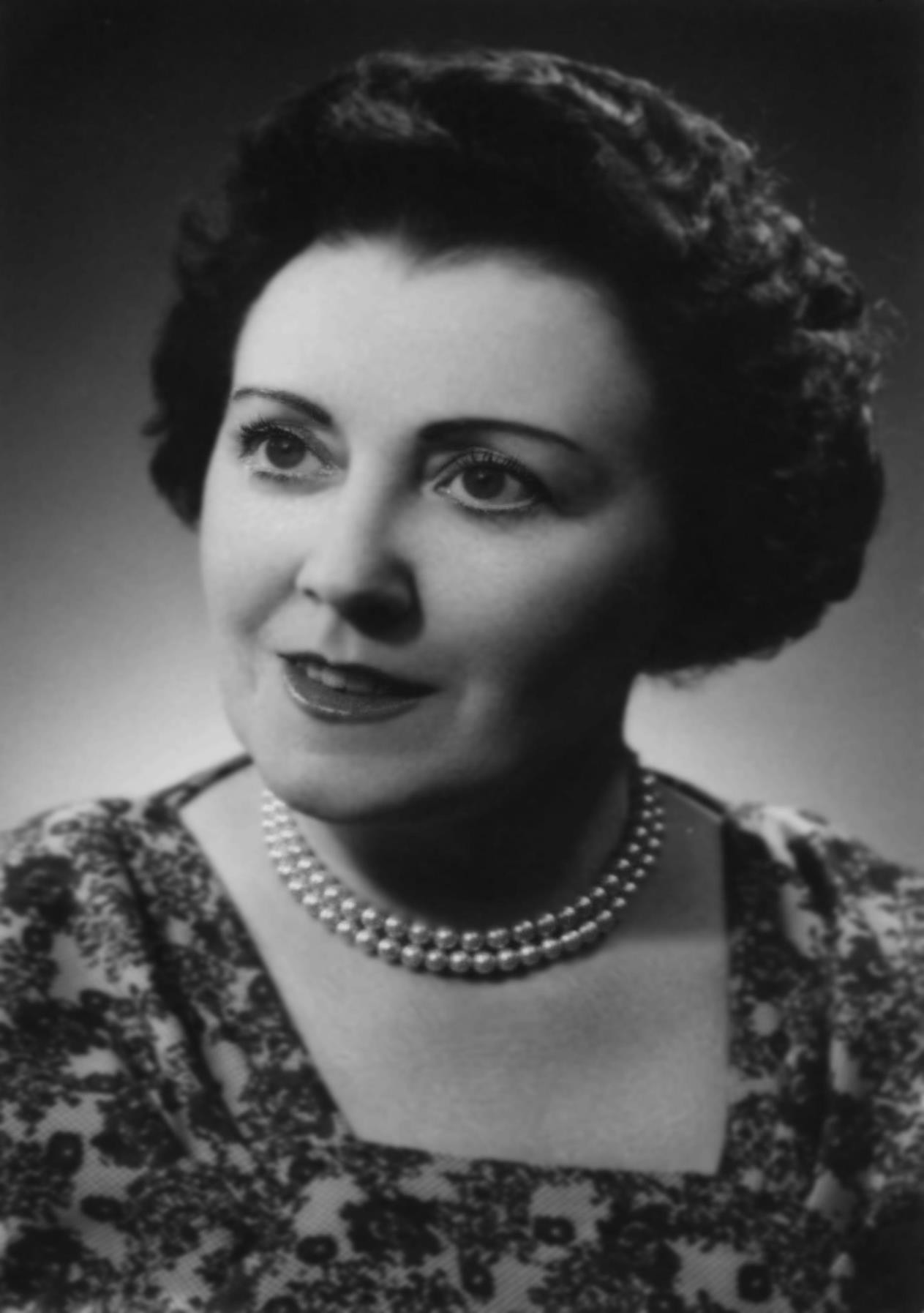 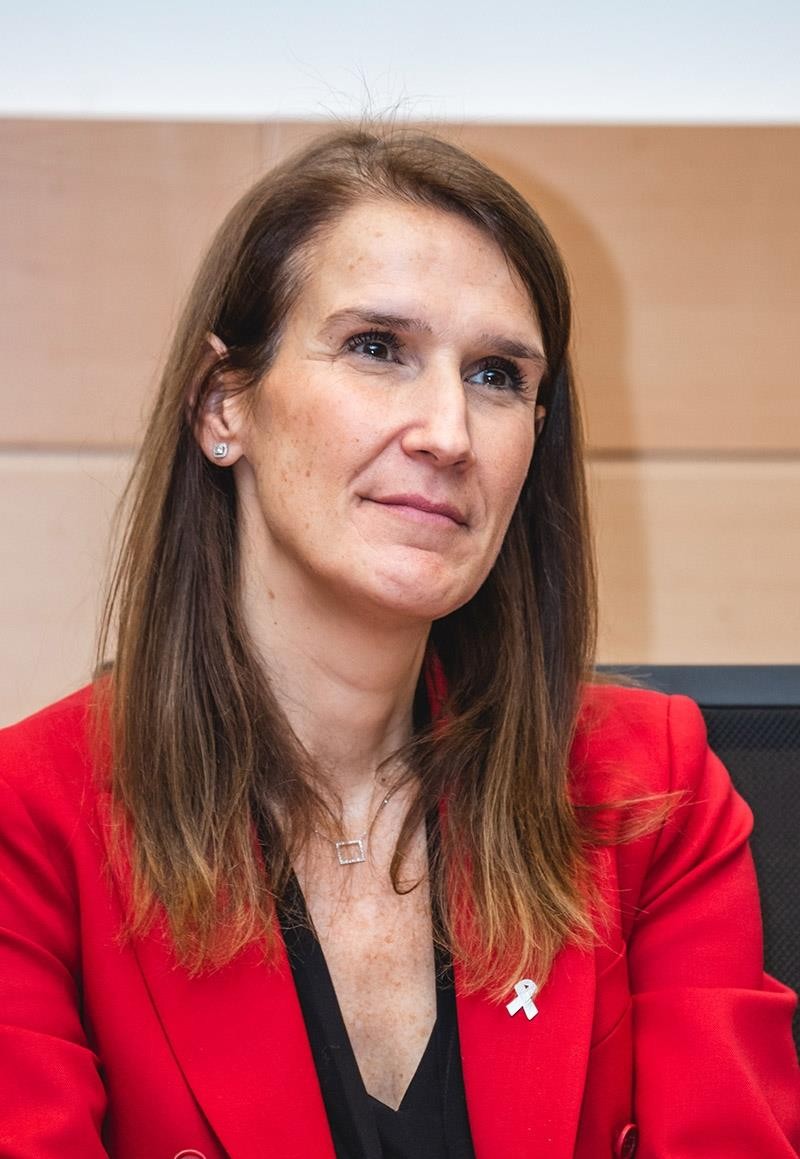 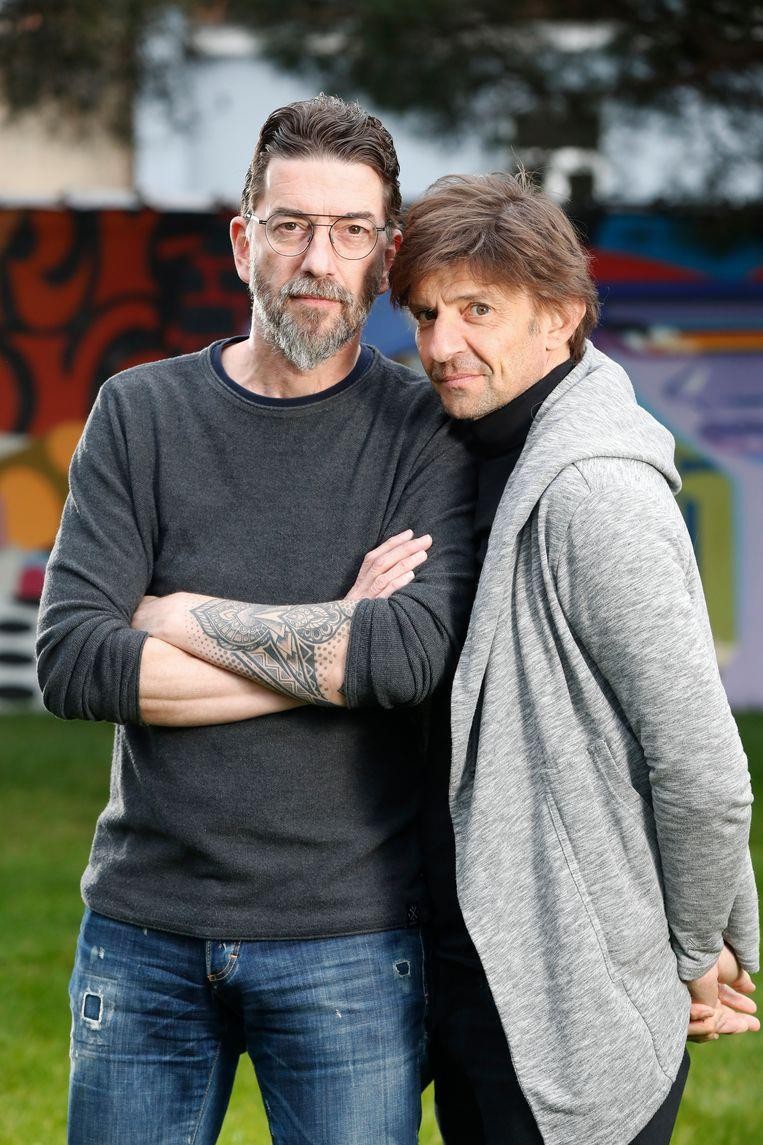 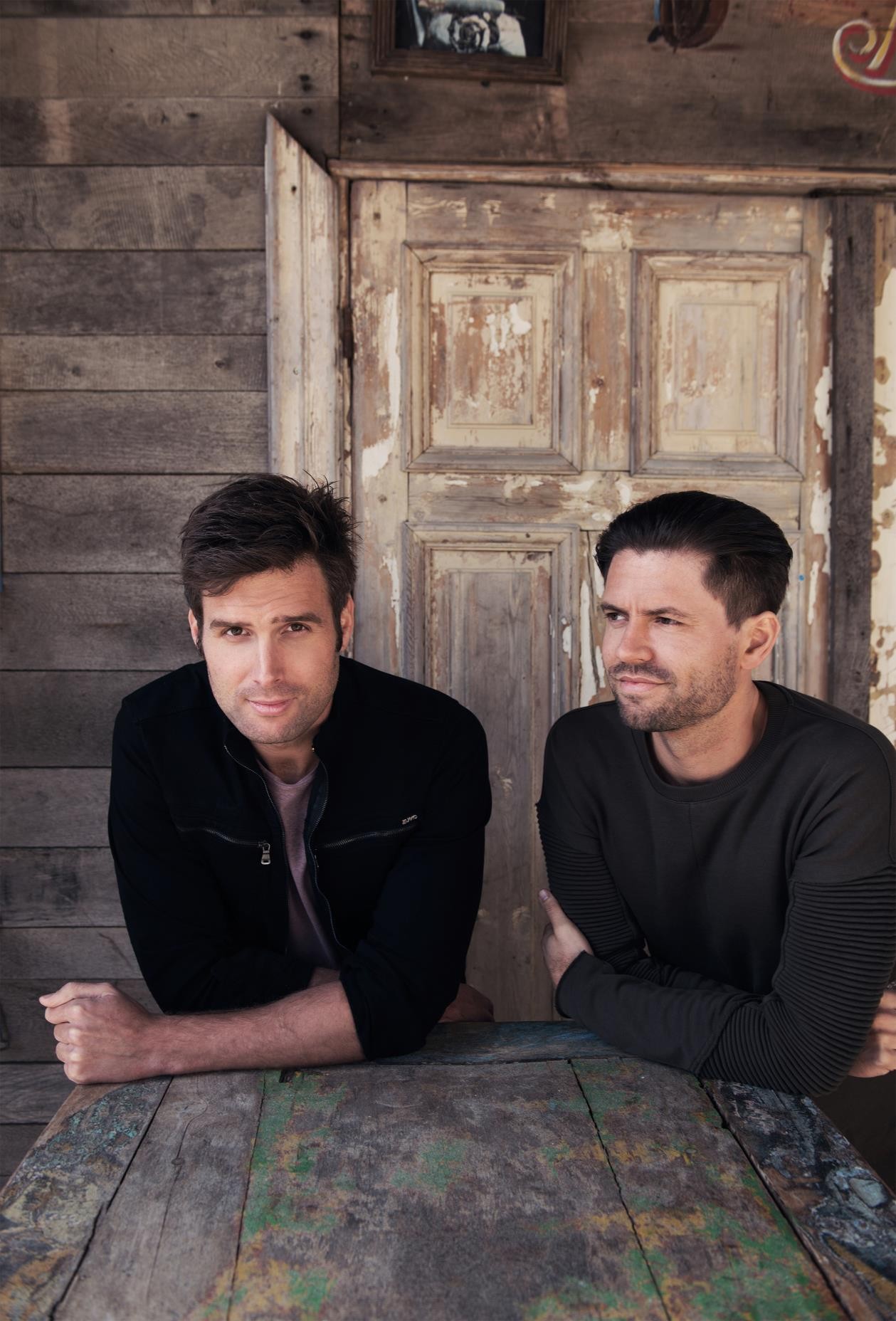 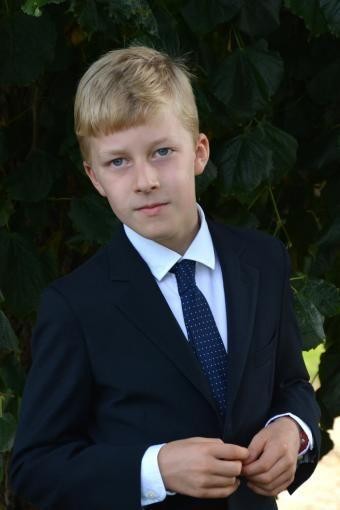 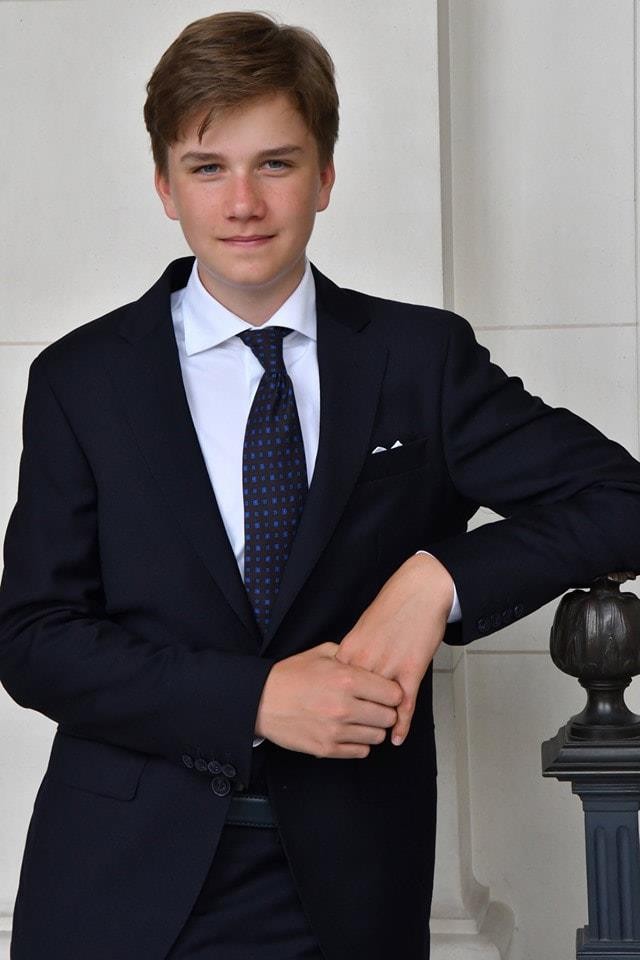 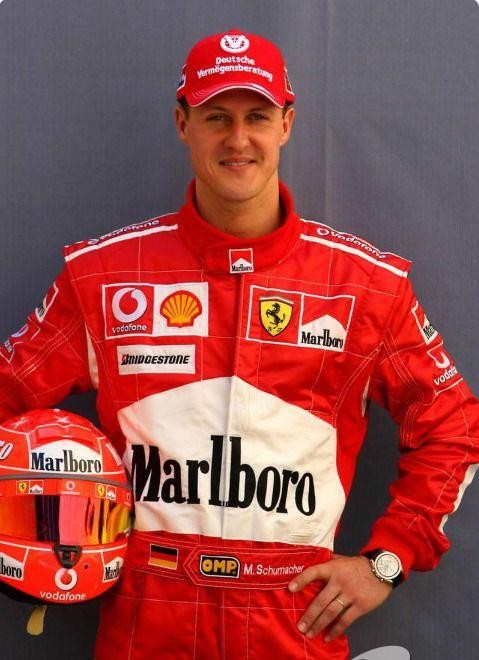 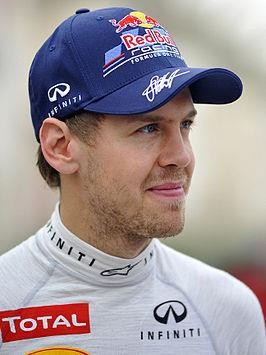 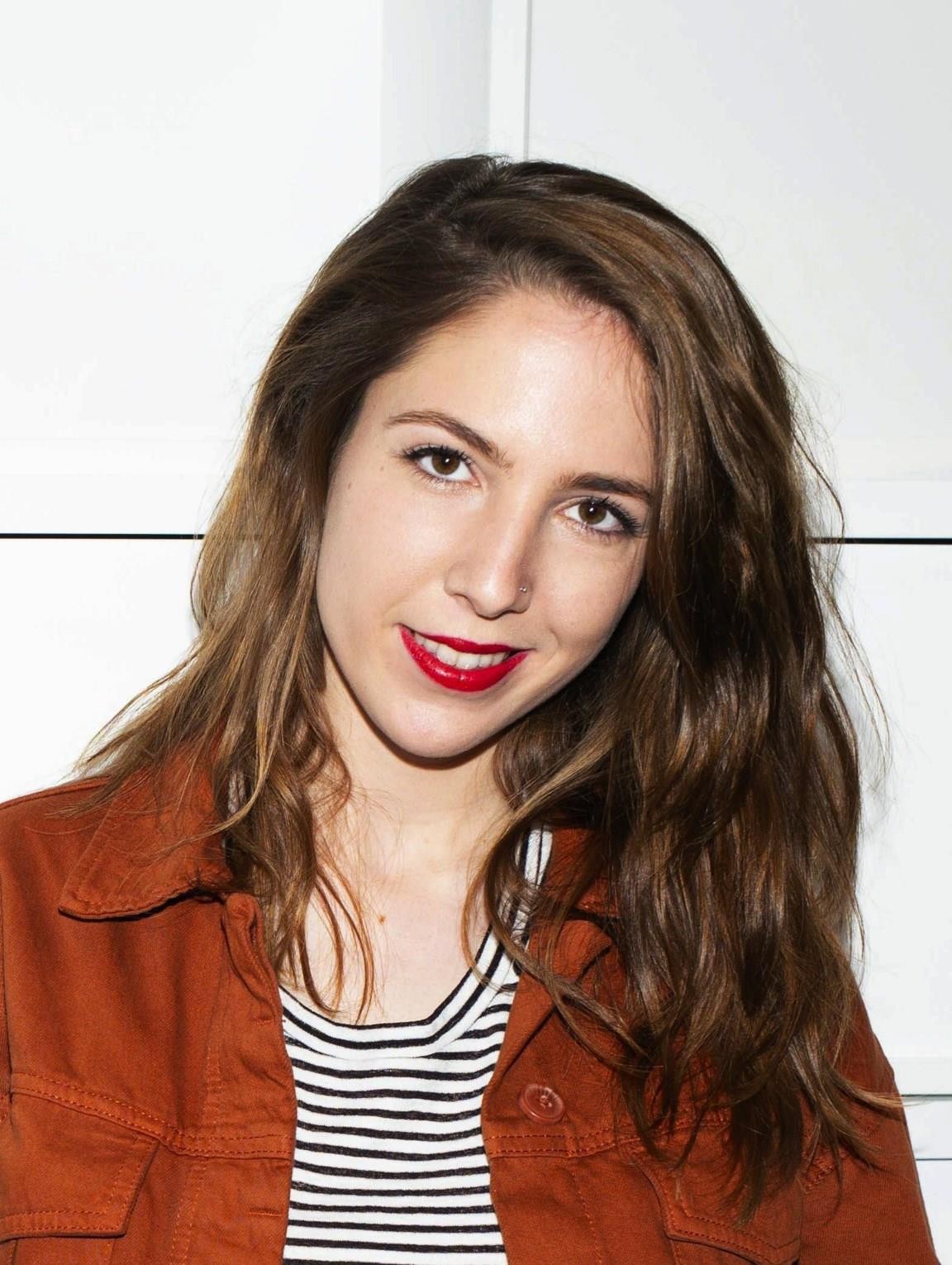 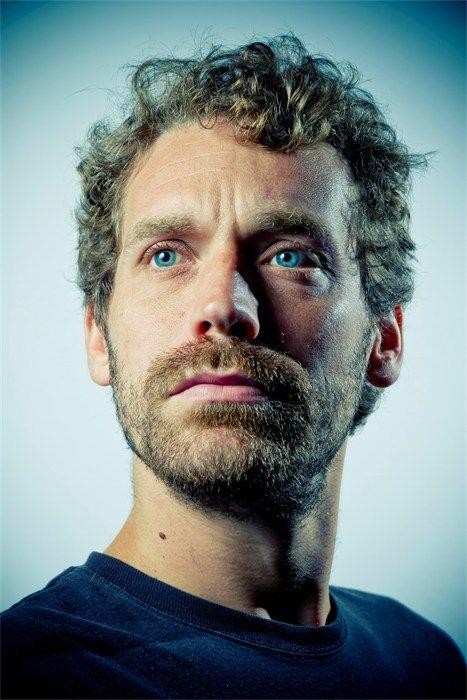 Thema: KLJThema:boerderijThema:activiteitenThema:hobby’sThema:fuivenWimpelenTractorBowlenZwemmenNacht van de jeneverVlagPikdorserKartenNaaienChristmaspartyVriendenZaaimachineBoefquizVoetbalTropical NightPiramideVarkensstalSchaatsenVissenNacht van BeernemSjaaltjeAkkerFuifKLJPintjesbalFuivenMelkmachineEscaperoomFotografieRegionale fuifSportfeestenAardappelenWeekendTuinierenLa dame bianceKringdansHarkLadies and men’s nightPaardrij denNovembern ightTouwtrekkenKoeienPaintballYogaLentebalKatholiekeLandelijke  jeugdTarweVerassingsreisKokenNacht van  de VedettActiviteitenGroenteboerKerstfeestjeVolleybalEasterbunnyJeugdbewegingEierenExamenbbqGoochelenKrokusbalTitelJuistLiefde is een steekspelJe hebt me 1000 maal genomenDe oude man en de pléAls een leeuw naar een prooiAlle mooie mannen zijn zo lelijkxVeel te lelijkIk wil meHé lekker dierE Viva E taliaLiefde voor muziekxBoom boom ka boomAls de dag van morgenWalk on WhiskyHij speelde accordeonxZiel je omtereerst7 zondaarsLaat het gras maar bloeienZeg eens muisjeHet mooiste monumentDe heuveltjes van Ericax